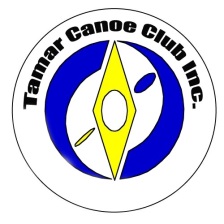 General Meeting MinutesDate/Time:Tues 6th Dec 2016, 9:45 pmItemItemAction by WhomWelcomeWelcomeMeeting Attendance: Adam Rolls (Chair)Adam DickensonAmanda ChongClaye Mace David Bevan (minutes)David Cham David Hugo Jack BowerJohn McClausland Jonathan KnoxPeter Sebbage Scott GodwinSimon BarnesTineka MorrisonMeeting Attendance: Adam Rolls (Chair)Adam DickensonAmanda ChongClaye Mace David Bevan (minutes)David Cham David Hugo Jack BowerJohn McClausland Jonathan KnoxPeter Sebbage Scott GodwinSimon BarnesTineka MorrisonApologies for non-attendance:NilApologies for non-attendance:NilSummary of Exec MtgA brief summary of early items in the Exec Mtg was provided. Summary of Exec MtgA brief summary of early items in the Exec Mtg was provided. Minutes of last meeting Motion: That the minutes of GM held on Oct 4th, be accepted.
Proposed by David B, seconded by Adam R, carried unanimouslyMinutes of last meeting Motion: That the minutes of GM held on Oct 4th, be accepted.
Proposed by David B, seconded by Adam R, carried unanimouslySafety/Member Protection MomentHere is a reminder not to take things for granted and assume that even though someone else is responsible, or it has been done many times before by others, it will be safe today.At the Derby River Derby, there was a children’s event down an ‘easy’ section of river starting at the top of the picnic area.  The prevailing assumptions seemed to be:•	There were no significant hazards in the water.  With the higher than usual water flows, there was a tree that caused difficulty.•	Parents could monitor the kids from the bank.  It turned out that access along the bank was not continuous and kids soon got out of sight.•	The water temperature was benign. This may have been true for adolescents and adults, but for under 10 year olds there was a risk of hypothermia from the cold water.So always look at a situation afresh and assess the risks for the circumstances prevailing on the day.(In the above case, no harm eventuated as TCC members happened to be on the water, but this was more by luck than intention.)Safety/Member Protection MomentHere is a reminder not to take things for granted and assume that even though someone else is responsible, or it has been done many times before by others, it will be safe today.At the Derby River Derby, there was a children’s event down an ‘easy’ section of river starting at the top of the picnic area.  The prevailing assumptions seemed to be:•	There were no significant hazards in the water.  With the higher than usual water flows, there was a tree that caused difficulty.•	Parents could monitor the kids from the bank.  It turned out that access along the bank was not continuous and kids soon got out of sight.•	The water temperature was benign. This may have been true for adolescents and adults, but for under 10 year olds there was a risk of hypothermia from the cold water.So always look at a situation afresh and assess the risks for the circumstances prevailing on the day.(In the above case, no harm eventuated as TCC members happened to be on the water, but this was more by luck than intention.)Correspondence In: NilCorrespondence In: NilCorrespondence Out:NilCorrespondence Out:NilFinancial MattersFinancial MattersNilNilEquipment Matters:Equipment Matters:NilNilEvents / ProgramsDerby River Derby See Exec Mtg minutesDerby River Derby See Exec Mtg minutesTCC Slalom PaddlersRegular Wed arvo training still happening on Knox’s Dam or the Sth Esk at Perth at 4pm.Also ad hoc training at Broken Bridge, Brady’s and Vic. All welcome.  Any kayak.Nationals in Penrith in Jan.PaddlePower / PaddleOZNo plans for this summer because of competing commitmentsHadspen RacesFewer participants so far this year.A couple of races had to be cancelled because of high flow.End of year BBQ on 20th Dec.  All welcome.SitesMersey Rehab and DevelopmentManagement of access roads has been temporarily transferred from Forestry to State Growth.  
Works commenced on Mersey Forest Road in November and are expected to be completed by March 2017.Restoring damaged infrastructure:
David B is Project Manager for the slalom gates on behalf of Canoe Tas and Parks.  
The insurance claim has been accepted by the Insurance Assessor.  
Alternative post configurations have been canvassed within Canoe Tas and prototypes are be trialled at Broken Bridge and/or Forth
It is envisaged that wires will be at a safe height, even for paddling at June 2016 flood levels.
Target completion: April 2017David BDavid BSite Development Plan:
No newsGeneral Business:Member ProtectionRose T is undertaking MPIO training.  Great newsDavid B has continued (bi)monthly Member Protection posts on TCC and Canoe Polo Facebook sites.David BDavid BClub Branded ApparelThe offer from Pontoon Sports was discussed.  No action.Social meeting programJan – No meeting in light of School Hols and proximity to New Year.Trip ReportsNesk – still lots.  30 trips by Jack this season, 5 in one week.
Some new rocks could be relocated when low waterSth Esk – has trailed off after a magnificent yearAlum Cliffs – 20 participants RingaroomaBrady’sUpper Nive (continuous Grade 2, easy Grade 3, 2hrs 15min from LST)Slalom at Eildon:  Training Camp and Vic Champs in Nov attended by the Knox’s and David B respectively.Upcoming – Franklin in Feb 2017.  Richard, Geoff and JamesNext GM meeting: Tuesday 7th Feb,  Venue: LCGM Mtg Close time: 10:10. pm